 JALEEL 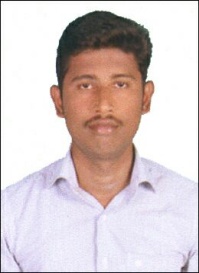 Email:jaleel.383515@2freemail.comCareer ObjectiveImmense interest and true involvement to get the best by giving the best Seeking for Assignments in Maintenance, Aiming high with a strong motivation, Installation, and Commissioning & Automation Design with a reputed organization. I am a very dedicated, hardworking person hoping to make a difference. I have board range of interest in the field of Electrical and Electronic engineering. This internship is beneficial to me at this stage of my development process since it fits my educational background, my continuing willingness to learn new skills.Career Profile &  Technical Qualities: Electrical Projects & Maintenance:   Having 3+ Years of work experience in Electrical Project & Maintenance.Jai Kalam Jai Bharath Training Center (Govt Of India) from 01/08/2014 to 30/04/2016.Amaze Tech Solutions from 11/05/2016 to 02/03/2018Both practical as well as theoretical knowledge of Different Electrical Instruments.Good understanding of Electrical Drawings, Planning of Projects, Erection & Maintenance.Working more efficiently and productively so that maximum output comes. Designation: Assistant Electrical Engineer (Project & Maintenance)Responsibilities:Handling of electrical load as per requirement.Erection HT & LT transmission line & sub-station (33KV).To co-ordinate with Electrical Contractor for Electrification, Execution, Erection & Commissioning.To provide the entire electrical solutions as per requirement.To check the entire work as according to approved drawings.Core Competencies:Planning and implementing preventive maintenance schedules of various machineries and instruments to increase machine uptime and equipment reliability.Proactively identify areas of obstruction/breakdowns and take steps to rectify the equipment’s through application of trouble shooting tools.Executing cost saving and energy saving techniques/measures and modifications to achieve substantial reduction in Operations & Maintenance expenditures.Responsible for maintaining the checklists and relevant documents.Improved the safety environment in the entire plant.Familiar with SAP for material management & maintenance.Preventive & Breakdown maintenance of HT/LT Motors up to 1000 KW, ACB/VCB, HT/LT Panels, Switchgears, Lighting Systems, Hydraulic Valves,Professional Overview & Qualities:A dynamic professional with over 2 years of extensive experience in Maintenance, Installation, Commissioning & Operation.Expertise in installing, testing, commissioning & maintenance of electrical equipments.Experience in maintenance of a wide spectrum of equipments and spare components.Effective communicator with assertive and strong leadership & analytical qualities.Excellent Communication, listening and motivating skills.Ability to learn quickly is my forte that has helped me successfully manage various jobs given.Ability to work with a team of dedicated professionals for achieving the deadlines for the execution of work.Strategic Planning & Achievements:Regular analyzing of organizations Electrical Load Consumption with Ratios and analysis.Planning & scheduling assignments to achieve pre-set goals within time parameters. Formulating long term/short term strategic plans to enhance operations.Man power reduced by successfully implementing Low cost Automation in three machines.Drastically reduced the spares cost by commissioning the electrical consumables.Computer ProficiencyWell versed in Windows XP and Windows 7.Proficiency in entire MS-OfficeGood understanding of Internet toolsPersonal Strengths:Mature person capable of shouldering key responsibilitiesFlexible with Positive attitude towards challengesEducation Background2010 to 2014-Electrical And Electronics Engineering–65%2009 to 2010-Higher Secondary-70%2007-2008-S.S.L.C-76%Personal Data:Date of Birth 			:	18.10.1991
Languages Known		:	English, Tamil, Hindi & MalayalamNationality			:	IndianVisa Status			:	Visit visa 
Present  Address		:	Deira, Dubai (UAE)DECLARATION:I hereby declare that the information furnished above is Genuine to the best of my knowledge and belief.